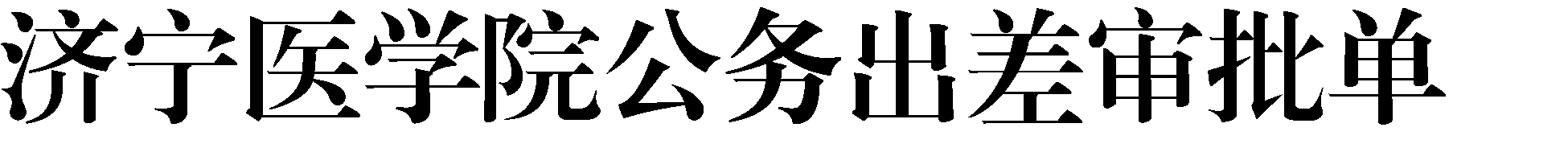 备注：1.出差审批单为报销差旅费的必备附件，须事前审批。2.公用经费出差，是指各类人员使用教学、办公经费、各类专项经费等以财政拨款或学校事业经费作为经费来源的出差；科研项目经费出差，是指各类人员使用横向、纵向科研项目经费及学校匹配科研项目经费作为经费来源的出差。所在部门、单位出差人职务/职称职务/职称出差事由出差目的地预计出差时间年   月	 日 至      年   月   日共    天年   月	 日 至      年   月   日共    天年   月	 日 至      年   月   日共    天年   月	 日 至      年   月   日共    天年   月	 日 至      年   月   日共    天年   月	 日 至      年   月   日共    天年   月	 日 至      年   月   日共    天年   月	 日 至      年   月   日共    天年   月	 日 至      年   月   日共    天经费来源□ 公用经费□ 公用经费□ 公用经费□ 科研项目经费□ 科研项目经费□ 科研项目经费□ 科研项目经费□ 科研项目经费□ 科研项目经费科研项目经费科研项目负责人签字： 年	   月	日科研项目负责人签字： 年	   月	日科研项目负责人签字： 年	   月	日科研项目负责人签字： 年	   月	日科研项目负责人签字： 年	   月	日科研项目负责人签字： 年	   月	日科研项目负责人签字： 年	   月	日科研项目负责人签字： 年	   月	日科研项目负责人签字： 年	   月	日公用经费单位负责人签字：单位负责人签字：年月月日审批权限：公用经费出差，由单位负责人审批；科研项目经费出差，由科研项目负责人审批， 并需经出差人所在单位同意。伙食补助费：西藏、青海、新疆 120 元/人/天，省内及省外其他地区 100 元/人/天；市内交通费 80 元/人/天。审批权限：公用经费出差，由单位负责人审批；科研项目经费出差，由科研项目负责人审批， 并需经出差人所在单位同意。伙食补助费：西藏、青海、新疆 120 元/人/天，省内及省外其他地区 100 元/人/天；市内交通费 80 元/人/天。审批权限：公用经费出差，由单位负责人审批；科研项目经费出差，由科研项目负责人审批， 并需经出差人所在单位同意。伙食补助费：西藏、青海、新疆 120 元/人/天，省内及省外其他地区 100 元/人/天；市内交通费 80 元/人/天。审批权限：公用经费出差，由单位负责人审批；科研项目经费出差，由科研项目负责人审批， 并需经出差人所在单位同意。伙食补助费：西藏、青海、新疆 120 元/人/天，省内及省外其他地区 100 元/人/天；市内交通费 80 元/人/天。审批权限：公用经费出差，由单位负责人审批；科研项目经费出差，由科研项目负责人审批， 并需经出差人所在单位同意。伙食补助费：西藏、青海、新疆 120 元/人/天，省内及省外其他地区 100 元/人/天；市内交通费 80 元/人/天。审批权限：公用经费出差，由单位负责人审批；科研项目经费出差，由科研项目负责人审批， 并需经出差人所在单位同意。伙食补助费：西藏、青海、新疆 120 元/人/天，省内及省外其他地区 100 元/人/天；市内交通费 80 元/人/天。审批权限：公用经费出差，由单位负责人审批；科研项目经费出差，由科研项目负责人审批， 并需经出差人所在单位同意。伙食补助费：西藏、青海、新疆 120 元/人/天，省内及省外其他地区 100 元/人/天；市内交通费 80 元/人/天。审批权限：公用经费出差，由单位负责人审批；科研项目经费出差，由科研项目负责人审批， 并需经出差人所在单位同意。伙食补助费：西藏、青海、新疆 120 元/人/天，省内及省外其他地区 100 元/人/天；市内交通费 80 元/人/天。审批权限：公用经费出差，由单位负责人审批；科研项目经费出差，由科研项目负责人审批， 并需经出差人所在单位同意。伙食补助费：西藏、青海、新疆 120 元/人/天，省内及省外其他地区 100 元/人/天；市内交通费 80 元/人/天。审批权限：公用经费出差，由单位负责人审批；科研项目经费出差，由科研项目负责人审批， 并需经出差人所在单位同意。伙食补助费：西藏、青海、新疆 120 元/人/天，省内及省外其他地区 100 元/人/天；市内交通费 80 元/人/天。